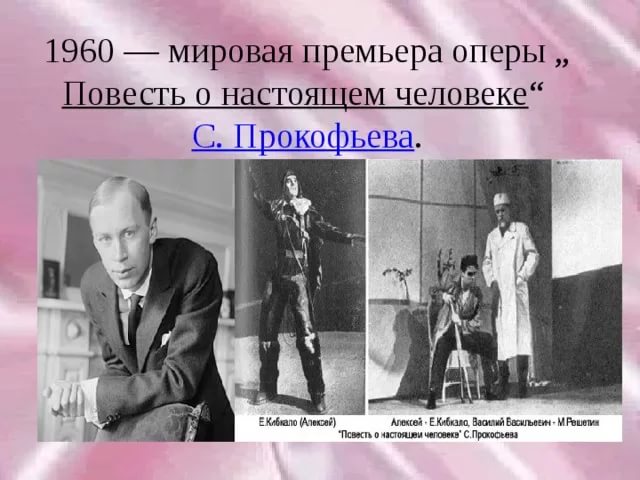                                     ТВОРЧЕСКАЯ    МАСТЕРСКАЯ                                          ( музыкальное    искусство )                по  теме:  « Подвиг  людей  во  время  ВОВ » Тема  перемены: Опера «Повесть о настоящем человеке»С.С.Прокофьев.Тип перемены: вводный, расширение и углубление знаний.Специфика перемены: сочетание традиционной  перемены с инновационной образовательной технологией: «Духовно - нравственного патриотического воспитания на каждой перемене музыкального искусства». Цели перемены: - философско-эстетическое осмысление обучающимися предназначения музыки и её места в жизни общества и роли песни в жизни человека на конкретном примере. - выявление личностно - значимой для обучающихся позиции относительно возможностей музыки в преобразовании духовного мира человека.- расширить знания обучающихся о народной музыке, обобщать представления обучащихся о связях музыки и жизни, о социальной роли музыки.- воспитывать чувство гордости за свою страну, патриотизм, неравнодушие ко всему, что окружает человека, чувства сострадания, жалости, любви к Родине, человеку.- развивать у обучащихся эмоционально-ценностное отношение к явлениям действительности и искусства;, художественно-образное мышление.Задачи перемены:Образовательная: - ознакомить учащихся с историей создания последней оперы С.С.Прокофьева.  - ознакомить учащихся с историей создания гимна десантников.  - научить выявлять общее и особенное при сравнивании музыкальных произведений на основе полученных знаний об интонационной природе музыки, музыкальных жанрах, стилевых направлениях .Развивающая:      - Развивать слуховое внимание, эмоциональную отзывчивость и способность реагировать на музыку;  Воспитательная:      - воспитывать музыкальную и духовно-нравственную культуру учащихся, эмоционально-ценностное отношение к музыке. Музыкальный материал: «Зеленая рощица» р.н.п.; отрывок из  оперы С.С.Прокофьева «Повесть о настоящем человеке» ( сцена из 5-й картины)Использование электронных образовательных ресурсов: фотографии С.Прокофьева, А.П.Мересьева, видеофрагмент фильма «Повесть о настоящем человеке»,  портрет писателя Б. Полевого, книга Б. Полевого «Повесть о настоящем человеке».Использование современных образовательных технологий: компьютер, экран, проигрыватель CD- audio дисков.                                                      Ход  перемены:- Здравствуйте  ребята!I. Организационный момент. Введение в тему перемены. Перемена начинается с цитат, которые подтолкнут обучающихся к размышлениям о роли песни в жизни человека… «Песня, песня, что ты можешь сделать с сердцем  человека!» Д. Фурманов «Чапаев» II. Знакомство с оперой С.С.Прокофьева «Повесть о настоящем человеке». 1. Вводная беседа. Сегодня на перемене вы услышите, какую роль может сыграть песня в жизни человека. Мы  подумаем, порассуждаем, поговорим о такой проблеме:  если человек - герой, то какого жанра музыки он достоин? В каком жанре композитор должен рассказать нам о нём? ( ответы …)            2.  Рассказ педагога. Работа по теме перемены. Мы обратимся к опере С.С. Прокофьева «Повесть о настоящем человеке» Есть у писателя Б.Н. Полевого произведение «Повесть о настоящем человеке».Есть такой фильм. И композитор С.С. Прокофьев создал оперу с таким же названием.- Кто знает, чему посвящены эти произведения?                                     (Подвигам людей во время ВОВ).- Кто главный герой? (Алексей Мересьев).- Что с ним произошло?- Что мог чувствовать главный герой произведения, попав в такую ситуацию? (Боль, безысходность, отчаяние).- Смог ли он пережить это отчаяние? Что ему помогло в этом?- В чём заключается его подвиг?Сергей Сергеевич Прокофьев посвятил свою последнюю оперу (восьмую) настоящему человеку.  Либретто Прокофьев написал сам по повести Бориса Николаевича Полевого (1946 г.). Опера написана в 1948 году, а поставлена через 12 лет в 1960 в Большом театре, в новой редакции. Прокофьев её уже не увидел. - Почему так произошло?  -Легко ли писать о войне?  (На экране фото С.С.Прокофьева и А.П. Мересьева, фрагмент из фильма «Повесть о настоящем человеке») - То, что вы видели - это правда?  Здесь показаны события июня 1943 года. Накануне Курской битвы.  Летчиком-героем был лётчик - истребитель Алексей Петрович Мересьев,       и 4 апреля 1942 года он был сбит в воздушном бою в районе Старой Русы.  Он совершил 87 боевых вылетов и сбил 11 вражеских самолётов, 7 из них уже после ранения и возвращения в строй.  - Почему Алексей смог вернуться в строй? ( ответы обучающихся)  Раненый, он 18 суток полз к «своим». В госпитале ему ампутировали голени ног. Очнулся он в палате, рядом медсестра, она хочет его утешить, но как?     - Какие бы вы нашли слова? ( ответы обучающихся) - Что можно сделать, придумать в такой ситуации? Она придумала. Спела ему русскую народную песню о соловушке, которому не поётся в неволе. - А для чего? Зачем в такую трудную минуту жизни Алексею Мересьеву нужна колыбельная песня?- Помогла ли эта песня Алексею? III. Слушание и работа с песней - р.н.п. «Зеленая рощица»                         (сцена из 5 картины оперы С. Прокофьева «Повесть о настоящем человеке») 1.Звучит  р.н.п. «Зеленая рощица» 2. Беседа: - О чем эта песня? Найдите в ней главные слова. - Какие чувства в ней высказаны? - Проанализируйте мелодическое движение песни. Слышите ли вы что-нибудь необычное в мелодии? ( Ответы обучащихся) 3. Обсуждение музыкального характера произведения - какую песню пела Клавдия? - почему она не стала утешать Алексея словами, а спела песню? - почему такая печальная песня смогла его успокоить? - Как изменился характер песни «Зеленая рощица» в опере? Госпиталь. Алексей Мересьев находится в очень тяжёлом состоянии – ему ампутировали обе ноги. Он бредит. Но страдает он не столько от физической боли, сколько от мысли, что никогда не сможет летать:«Лётчик без ног – это птица без крыльев, жить и клевать ещё может, но летать – никогда, никогда».У постели Алексея сидит медсестра Клавдия. Она понимает состояние Алексея. Желая облегчить его боль, успокоить его, она поёт ему песню.- Послушайте, о чём поёт Клавдия, и расскажите, какую песню она пела. - Подумайте, почему Клавдия не стала утешать Алексея словами, а обратилась к песне? - Почему такая печальная песня успокоила его? 	-Как поёт песню «Зелёная рощица» медсестра Клавдия? (Искренне, сочувственно, размышляя, разделяя боль)- Как изменился характер песни «Зелёная рощица» в опере? - Какую новую форму приобрела она в колыбельной Клавдии?            (Пометка С.С. Прокофьева: «Напевать, как над младенцем».) - Какие чувства высказаны в песне? 	-  Найдите главные слова в песне ?  	- Проанализируй мелодическое движение песни. Что необычное есть в мелодии?- Что слышится в интонации песни: полётность или угнетённость?		- Что вы услышали в музыке?- Может помочь человеку эта песня пережить своё горе?Итог  перемены:Художник-новатор огромного дарования, С. Прокофьев обогатил русское и мировое музыкальное искусство выдающимися произведениями, проникнутыми глубокой человечностью, остротой образных характеристик, свежестью и оригинальностью средств музыкального выражения. Среди них – опера «Повесть о настоящем человеке».- С какой темой мы сегодня знакомились на перемене?-Такая история может произойти в жизни с другими людьми? (Может.)-А вы можете вспомнить трудные моменты своей жизни, в которых музыка сыграла роль?-Какой вывод можно сделать из нашей сегодняшней беседы?Музыка является отображением нашей жизни, неотъемлемым её звеном. Музыке подвластны судьбы людей, их души, настроения, переживания. И поэтому роль музыки в жизни человека нельзя переоценить…Домашнее задание: Вспомнить, поискать литературные произведения поэтов и писателей, в которых русская народная песня воздействует на человека, на его мысли и чувства…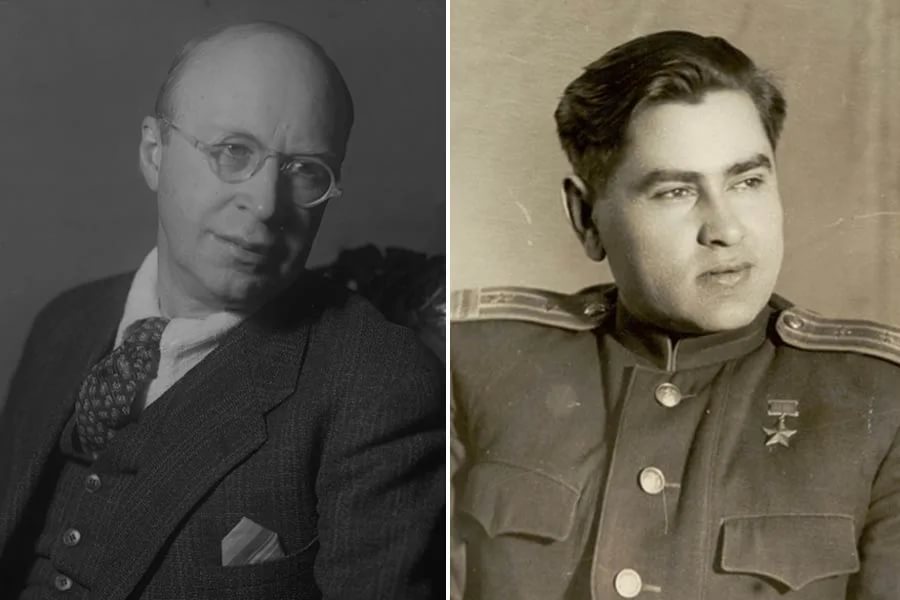 